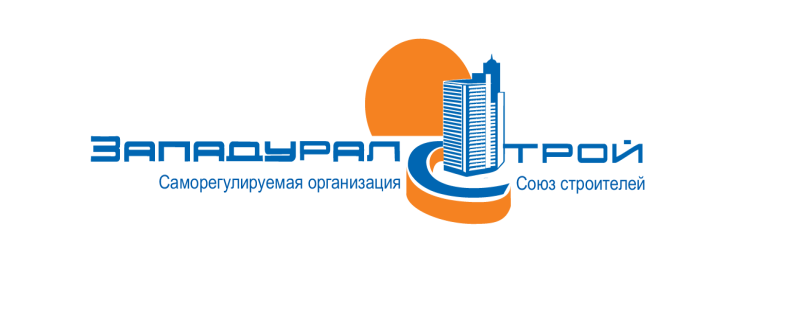 Утверждено Решением Общего собранияСРО СС «Западуралстрой»Протокол № 55 от 26.03.2020г.Председатель собрания____________В.П. СуетинПОЛОЖЕНИЕ О ПРОВЕДЕНИИ САМОРЕГУЛИРУЕМОЙ ОРГАНИЗАЦИЕЙ СОЮЗОМ СТРОИТЕЛЕЙ «ЗАПАДУРАЛСТРОЙ» АНАЛИЗА ДЕЯТЕЛЬНОСТИ СВОИХ ЧЛЕНОВ НА ОСНОВАНИИ ИНФОРМАЦИИ, ПРЕДСТАВЛЯЕМОЙ ИМИ В ФОРМЕ ОТЧЕТОВг. Пермь, 2020г.1 ОБЩИЕ ПОЛОЖЕНИЯНастоящее Положение относится к внутренним документам саморегулируемой организации и регулирует случаи и порядок предоставления членами (кандидатами в члены) Саморегулируемой организации Союз строителей «Западуралстрой» (далее – СРО СС «Западуралстрой» или Союз) информации о своей деятельности в форме отчётов и её анализе Союзом.На основании предоставляемой информации СРО СС «Западуралстрой» осуществляет контроль соблюдения членами Союза требований внутренних документов и стандартов, иных правил саморегулирования, ведение реестра членов СРО СС «Западуралстрой».Предоставление указанной в настоящем Положении информации является обязанностью членов СРО СС «Западуралстрой», а ее анализа - обязанность Союза.Информация предоставляется в следующих случаях:при приёме в члены Союза; при изменении данных в ранее заявленной информации об организации или заявленных специалистах; при проведении проверок членов Союза со стороны Союза;при заключении договора строительного подряда путём конкурентных способов его заключения, когда проведение торгов (конкурса) является обязательным в силу законов РФ;производственных травм (гибели работников).Информация, установленная настоящим Положением, должна предоставляться членами СРО СС «Западуралстрой» на имя генерального директора СРО СС «Западуралстрой» на бумажных носителях по утвержденным формам, заверенная подписью и печатью уполномоченного лица члена СРО.Датой предоставления информации на бумажных носителях посредством почтовой связи является дата получения письма СРО СС «Западуралстрой», указанная в уведомлении о вручении. Датой предоставления информации на бумажных носителях непосредственно в исполнительный орган СРО СС «Западуралстрой» является дата, проставленная работниками СРО СС «Западуралстрой» при приёме документов.2   ПРЕДОСТАВЛЯЕМАЯ ЧЛЕНОМ СОЮЗА ИНФОРМАЦИЯ, СРОКИ И ФОРМА ЕЁ ПРЕДОСТАВЛЕНИЯИнформация, предоставляемая при приёме в члены Союза.Для получения права выполнять строительство, реконструкцию, капитальный ремонт, снос объектов капитального строительства по договору строительного подряда, по договору подряда на осуществление сноса, в том числе заключаемым с использованием конкурентных способов заключения договоров в отношении объектов капитального строительства (кроме особо опасных, технически сложных и уникальных объектов, объектов использования атомной энергии):общие сведения (Форма 1);сведения о квалификации руководителя юридического лица (индивидуального предпринимателя) и штатных специалистов по основному месту работы (Форма 2);заверенные копии трудовых книжек и выписки из трудовых книжек на каждого заявляемого специалиста (Приложение А к Форме 2);заверенные копии дипломов об образовании руководителей и специалистов;заверенные копии удостоверений о повышении квалификации руководителей и специалистов;заверенную копию Устава кандидата в члены Союза;выписку из ЕГРЮЛ (ЕГРИП);копия свидетельства о ГРЮЛ (РГИП);копия свидетельства о постановке на учет в налоговом органе (лист записи);решение надлежащего лица о вступлении в СРО СС «Западуралстрой».Для получения права выполнять строительство, реконструкцию, капитальный ремонт, снос объектов капитального строительства по договору строительного подряда, по договору подряда на осуществление сноса, в том числе заключаемым с использованием конкурентных способов заключения договоров, в отношении особо опасных, технически сложных и уникальных объектов капитального строительства (кроме объектов использования атомной энергии) дополнительно предоставляются:копии документов, устанавливающих порядок организации и проведения контроля качества выполняемых работ (инструкций, руководств, методик и др.), а также копии должностных инструкций работников, на которых в установленном порядке возложена обязанность по осуществлению такого контроля на основании таких документов;список должностей, включенных в штатное расписание заявителя, подлежащих аттестации, согласно требованиям, установленным Федеральной службой по экологическому, технологическому и атомному надзору (Форма 3);сведения о наличии у юридического лица (индивидуального предпринимателя) принадлежащего на праве собственности либо на ином законном основании зданий, и (или) сооружений, и (или) помещений, строительных машин и механизмов, транспортных средств, средств технологического оснащения, передвижных энергетических установок, средств контроля и измерений и в случае необходимости средств обеспечения промышленной безопасности (Форма 4);заверенные копии документов об аттестации по промышленной безопасности по правилам Ростехнадзора (протокол результатов проверки знаний);заверенную копию приказа руководителя организации о создании аттестационной комиссии с приложением копий протоколов проверки знаний по промышленной безопасности на трёх членов такой комиссии (работающих в указанной организации по основному месту работы) полученных в территориальной аттестационной комиссии Федеральной службы по экологическому, технологическому и атомному надзору (если аттестационная комиссия создана в поднадзорной организации);заверенную копию Положения об аттестации работников, по правилам, установленным Ростехнадзором (если аттестационная комиссия создана в поднадзорной организации);заверенную копию график проведения аттестации специалистов по вопросам безопасности, утвержденный руководителем организации.Для получения права выполнять строительство, реконструкцию, капитальный ремонт, снос объектов капитального строительства по договору строительного подряда, по договору подряда на осуществление сноса, заключаемым с использованием конкурентных способов заключения договоров, в отношении объектов использования атомной энергии дополнительно предоставляются:копия лицензии на соответствующие виды деятельности в области использования атомной энергии, выданной в соответствии с требованиями законодательства Российской Федерации в области использования атомной энергии.Информация, предоставляемая при изменении  данных в ранее заявленной информации об организации или заявленных специалистах.Член Союза обязан информировать Союз в 30-ти дневный срок информационным письмом с приложением необходимых приложений, содержащих актуальные сведения в замен ранее направленных, и заполнением Формы 2 при изменении в кадровом составе заявленных специалистов, прохождения ими курсов повышения квалификации и прохождения аттестации по правилам промышленной безопасности.Член Союза обязан информировать Союз в трёхдневный срок информационным письмом с приложением необходимых приложений, содержащих актуальные сведения взамен ранее направленных, и заполнением Формы 1 при изменении адреса организации, ее организационно-правовой формы, смены руководства.Информация, предоставляемая при проведении проверок членов Союза со стороны Союза.При проведении проверок члены СРО СС «Западуралстрой» обязаны предоставлять по запросу СРО СС «Западуралстрой» по состоянию на запрашиваемую или актуальную дату следующую информацию:общие сведения (Форма 1);сведения о руководителе юридического лица (индивидуальном предпринимателе) и штатных специалистах по основному месту работы (Форма 2).При наличии права выполнять строительство, реконструкцию, капитальный ремонт, снос объектов капитального строительства по договору строительного подряда, заключаемым с использованием конкурентных способов заключения договоров, в отношении особо опасных, технически сложных и уникальных объектов капитального строительства (кроме объектов использования атомной энергии) дополнительно предоставляются: п. 2.1.2. Имеющие право выполнять строительство, реконструкцию, капитальный ремонт, снос объектов капитального строительства по договору строительного подряда заключаемым с использованием конкурентных способов заключения договоров, в отношении объектов использования атомной энергии дополнительно предоставляется:копия лицензии на соответствующие виды деятельности в области использования атомной энергии, выданной в соответствии с требованиями законодательства Российской Федерации в области использования атомной энергии.Информация, предоставляемая при заключении, договора о строительстве, реконструкции, капитальном ремонте, сносе объектов капитального строительства, путем конкурентных способов его заключения, когда проведение торгов является обязательным в силу законов РФ.Член Союза по запросу СРО СС «Западуралстрой» в течение 3 (Трёх) рабочих обязан предоставить информацию о заключении договоров заключенным таким лицом в течение отчетного года с использованием конкурентных способов определения поставщиков (подрядчиков, исполнителей) в соответствии с законодательством Российской Федерации о контрактной системе в сфере закупок товаров, работ, услуг для обеспечения государственных и муниципальных нужд, законодательством Российской Федерации о закупках товаров, работ, услуг отдельными видами юридических лиц, или в иных случаях результатам торгов (конкурсов, аукционов), если в соответствии с законодательством Российской Федерации проведение торгов (конкурсов, аукционов) для заключения соответствующих договоров является обязательным (Форма 5).Член Союза обязан ежегодно в срок не позднее 1 марта года, следующего за отчетным, в порядке, установленном приказом Министерства строительства и ЖКХ РФ от 10.04.2017 № 700/пр., представить  предоставить информацию о заключении договоров заключенным таким лицом в течение отчетного года с использованием конкурентных способов определения поставщиков (подрядчиков, исполнителей) в соответствии с законодательством Российской Федерации о контрактной системе в сфере закупок товаров, работ, услуг для обеспечения государственных и муниципальных нужд, законодательством Российской Федерации о закупках товаров, работ, услуг отдельными видами юридических лиц, или в иных случаях результатам торгов (конкурсов, аукционов), если в соответствии с законодательством Российской Федерации проведение торгов (конкурсов, аукционов) для заключения соответствующих договоров является обязательным (Форма 5). Информация, предоставляемая в случае производственных травм (гибели работников).Члены Союза обязаны проинформировать исполнительный орган СРО СС «Западуралстрой» (устно и письменно в произвольной форме) о несчастных случаях на производстве (тяжелых, групповых, смертельных) в течение 3 (Трёх) рабочих дней с момента наступления события. По запросу Союза предоставить материалы расследования в течение 3 (Трёх) рабочих дней.3  КОНТРОЛЬ ИНФОРМАЦИИ, ПРЕДОСТОВЛЯЕМОЙ ЧЛЕНАМИ СОЮЗА В ФОРМЕ ОТЧЕТОВКонтроль предоставления информации членами СРО СС «Западуралстрой» осуществляет генеральный директор СРО СС «Западуралстрой».4  МЕТОДИКА АНАЛИЗА  ДЕЯТЕЛЬНОСТИ ЧЛЕНОВ СОЮЗАПри анализе используются традиционные способы обработки и изучения информации (сравнение, графический, балансовый, средних и относительных чисел, аналитических группировок и пр.).В целях обобщения сведений и формулировки выводов и рекомендаций используется сравнительный метод анализа на основе полученных сведений прошлых лет и сопоставления с фактически полученными данными за отчетный период.Виды анализа деятельности члена СРО:предварительный (перспективный) анализ, который проводится в отношении деятельности юридического лица или индивидуального предпринимателя после вступления в члены Союза;последующий (ретроспективный) анализ, который проводится в отношении деятельности члена Союза за прошедший период;оперативный (ситуационный, текущий) анализ, который проводится во время проведения проверки согласно Правилам контроля в области саморегулирования, осуществления мониторинга его деятельности, в зависимости от ситуационных потребностей Союза по получению определенных сведений или по запросу;комплексный (итоговый) анализ, который проводится за отчетный период времени.5  РЕЗУЛЬТАТЫ АНАЛИЗА  ДЕЯТЕЛЬНОСТИ ЧЛЕНОВ СОЮЗА И ИХ ПРИМЕНЕНИЕСоюз осуществляет анализ и контроль деятельности своих членов на основании всей получаемой информации, планирует осуществление своей деятельности в рамках целей и задач, определенных законодательством Российской Федерации, Уставом и другими внутренними документами Союза.По окончании календарного года Союз проводит итоговый обобщенный анализ деятельности членов.Результаты анализа деятельности членов Союза доводятся до сведения его членов на ежегодных Общих собраниях членов Союза, решения которых размещаются на сайте Союза.Результаты обобщенного анализа деятельности членов Союза могут предоставляться по запросу любых заинтересованных лиц и являются открытыми данными.На основе сравнительного анализа деятельности членов Союза могут составляться краткосрочные и долгосрочные прогнозы деятельности Союза.По результатам обобщенного анализа могут формулироваться выводы о состоянии деятельности членов Союза, разрабатываться рекомендации по устранению негативных факторов, оказывающих влияние на деятельность членов Союза, разрабатываться предложения по предупреждению возникновения отрицательных показателей деятельности Союза и ее членов.Отчет члена Союза может использоваться для аналитической группировки, сопоставления, сравнения и обобщения информации и статистического учета.Результаты анализа могут применяться:результаты первичного анализа деятельности - для выявления первичных показателей, определения перспектив деятельности члена Союза, а также направлений углублённого контроля деятельности по отдельным разделам Отчёта;результаты последующего анализа - для объективной оценки результатов деятельности членов Союза за прошедший период, определения соответствия требованиям к членству в Союзе, сопоставления сведений, расчёта динамики изменений по отдельным показателям и результативности осуществления функций;результаты комплексного анализа - для комплексной (всесторонней) оценки деятельности члена Союза по отчётным данным за соответствующий период по всем разделам Отчёта;результаты оперативного анализа - в целях оперативного контроля деятельности членов Союза (или по запросу сведений) по отдельным разделам Отчёта.Результаты анализа могут применяться в целях оценки деловой репутации члена Союза, являться основанием для применения мер дисциплинарного воздействия.6  ОТВЕТСТВЕННОСТЬ ЗА НАРУШЕНИЕ СРОКОВ ПРЕДОСТАВЛЕНИЯ ИНФОРМАЦИИЗа непредоставление или предоставление информации с нарушением сроков, указанных в настоящем Положении, к члену СРО СС «Западуралстрой» могут быть применены меры дисциплинарного воздействия в соответствии с Положением о мерах дисциплинарного воздействия.7  ЗАКЛЮЧИТЕЛЬНЫЕ ПОЛОЖЕНИЯПоложение в настоящей редакции вступает в силу со дня внесения сведений о нём в государственный реестр саморегулируемых организаций.Настоящее Положение не должно противоречить законам и иным нормативным актам Российской Федерации, а также Уставу Союза. В случае если законами и иными нормативными актами Российской Федерации, а также Уставом Союза установлены иные правила, чем предусмотрены настоящим Положением, то применяются правила, установленные законами и иными нормативными актами Российской Федерации, а также Уставом Союза.Номер в реестре членов СРО СС «Западуралстрой»:_________                                             Генеральному директору СРО СС «Западуралстрой»Форма 1к Положению о проведении СРО СС «Западуралстрой» анализа деятельности своих членовна основании информации, представляемой ими в форме отчетовОбщие сведения о __________________________________________________________________ наименование члена СоюзаСведения актуальны по состоянию на «____» ____________ 20___г.   _________________________________/_______________________/____________________              Должность руководитель предприятия                                                     ФИО                                                     подпись                                                                                                               МПНомер в реестре членов СРО СС «Западуралстрой»:_________ Форма 2к Положению о проведении СРО СС «Западуралстрой» анализа деятельности своих членовна основании информации, представляемой ими в форме отчетовСведения о руководителе юридического лица (индивидуальном предпринимателе) и штатных специалистов по основному месту работы __________________________________________________ наименование члена Союзазаявленных в СРО СС «Западуралстрой» Сведения актуальны по состоянию на «____» ____________ 20___г.   _________________________________/_______________________/____________________              Должность руководитель предприятия                                                     ФИО                                                     подпись                                                                                                                М.П.Номер в реестре членов СРО СС «Западуралстрой»:_________ Приложение Ак Сведениям о руководителе юридического лица (индивидуальном предпринимателе) и штатных специалистов по основному месту работы(Форма 2 к Положению о проведении СРО СС «Западуралстрой» анализа деятельности своих членов на основании информации, представляемой ими в форме отчетов)Выписка из трудовой книжкио трудовом стаже руководителя юридического лица (индивидуального предпринимателя), штатных специалистов по основному месту работы _____________________________________________________(наименование организации)_________________________	_____________________		_________________	(должность) 				(Ф.И.О.)				(специальность)Общий стаж работы по специальности на инженерно-технических должностях ______лет.Руководитель __________________		_____________________			(подпись)					(Ф.И.О.)«____»____________20      г.М.П.Примечание: Выписка из трудовой книжки прикладывается отдельно на каждого руководителя, индивидуального предпринимателя, специалистов служб и подразделений, руководителей структурных подразделений.Номер в реестре членов СРО СС «Западуралстрой»:_________ Форма 3к Положению о проведении СРО СС «Западуралстрой» анализа деятельности своих членовна основании информации, представляемой ими в форме отчетовСПИСОКдолжностей, включенных в штатное расписание _____________________________________________ ,(Наименование члена СРО СС «Западуралстрой»)подлежащих аттестации, согласно требованиям, установленным Федеральной службой по экологическому, технологическому и атомному надзоруРуководитель __________________		_____________________			(подпись)					(Ф.И.О.)«____»____________20      г.М.П.Номер в реестре членов СРО СС «Западуралстрой»:_________ Форма 4к Положению о проведении СРО СС «Западуралстрой» анализа деятельности своих членовна основании информации, представляемой ими в форме отчетовСВЕДЕНИЯо наличии у __________________________________________, принадлежащего на праве (Наименование члена СРО СС «Западуралстрой»)собственности либо на ином законном основании имущества с обоснованием его достаточности для обеспечения, необходимых для выполнения соответствующего вида работ или группы видов работПримечание:В столбец 2 вносятся сведения об имуществе, необходимом для выполнения соответствующих видов работ:- зданий и сооружений, - строительных машин и механизмов, - транспортных средств, - средств технологического оснащения, - передвижных энергетических установок, - средств обеспечения безопасности, - средств контроля и измерений.Руководитель __________________		_____________________			(подпись)					(Ф.И.О.)Главный бухгалтер __________________		_____________________				(подпись)				(Ф.И.О.)«____»____________20      г.М.П.Форма 5к Положению о проведении СРО СС «Западуралстрой» анализа деятельности своих членовна основании информации, представляемой ими в форме отчетовНомер в реестре членов СРО СС «ЗападуралстройГенеральному директору СРО СС «Западуралстрой»Уведомлениео фактическом совокупном размере обязательств по договорам о строительстве, реконструкции, капитальном ремонте, сносе объектов капитального строительства, заключенных с использованием конкурентных способов заключения договоров в ______ году*а) сведения о члене СРО СС «Западуралстрой» _____________________________________________________                                         (наименование члена Союза)б) сведения о фактическом совокупном размере обязательств по договорам по состоянию на начало отчетного года составляли: _______________________________________________________________________________________________________________________* ;                                                                                         (остаток обязательств на начало отчетного года в рублях)в) сведения о фактическом совокупном размере обязательств по договорам, которые были заключены членом СРО в течение отчетного года:** ________________________________________________________________________________________________________________________ ;                                                                                         (сумма всех договоров за отчетный год в рублях)г) сведения о фактическом совокупном размере обязательств по договорам и обязательства по которым признаны сторонами исполненными на основании акта приемки результатов работ и (или) исполнение по которым сторонами прекращено по основаниям, предусмотренным законом или договором, до приемки заказчиком результата работы, в течение отчётного года: ________________________________________________________ ;**                                                                                                                                                                      (сумма исполненных обязательств по всем договорам за отчетный год в рублях)д) сведения о фактическом совокупном размере обязательств по всем договорам, которые заключены членом саморегулируемой организации и исполнение которых на конец года (или запрашиваемую дату) не завершено: ___________________________________________________________ .                                                                                                                                                              (сумма неисполненных обязательств по всем договорам за отчетный год в рублях)   	___________________________________________   ___________________      	/___________________/                   ( Наименование должности руководителя юридического лица члена СРО)                                (подпись)                                              (И.О.Фамилия)	  	Главный бухгалтер       	___________________      	/___________________/   	                                                                                  (подпись)                                       (И.О.Фамилия)_________________________________                                          М.П.                             (Дата)* Учитываются обязательства по договорам в рамках: ФЗ от 05.04.2013 № 44, ФЗ от 18.07.2011 № 223-ФЗ, Постановления Правительства РФ от 01.07.2016 № 615.** К уведомлению прикладываются копии договоров, заключенных с использованием конкурентных способов заключения договоров.Примечание: в случае представления ранее в Союз копий договоров, подтверждающих указанные сведения, указанные договоры прикладываются в случае их изменения.1.ИНН2.ОГРН3.Юридический адрес4.Адрес фактического местонахождения5.Почтовый адрес6.Сайт, адрес электронной почты 7.Ф.И.О. руководителя организации, контактные телефоны (рабочий, сотовый)8.Объемы выполненных работ (услуг) за отчетный период9.Заявляемый (или имеющийся) уровень ответственности по компенсационному фонду возмещения вреда. (Максимальный объем по одному договору строительного подряда)10.Заявляемый (или имеющийся) уровень ответственности по компенсационному фонду обеспечения договорных обязательств. (Предельно допустимый совокупный размер обязательств по договорам строительного подряда, заключенных с использованием конкурентных способов заключения договоров)11.Контактное лицо для взаимодействия с СРО, его контактный телефон12.Оплата членских взносов (наличие задолженности)13. Наименование сертифицированной системы контроля качества (при наличии)14.Лицензия в отношении объектов атомной энергии (при наличии)№ п/пФамилия Имя ОтчествоДолжность в организации, дата с которой замещаетсяСерия дипломаНомер дипломаСпециальностьУчебное заведениеГод окончанияУчебное заведение прохождения курсовДата окончания курсовТема обученияСтаж работы по специальности летСведения о включении специалиста по организации строительства в национальный реестр специалистов в области строительстваАттестация по результатам проверки знаний промышленной безопасности по правилам Ростехнадзора (№ протокола, дата, область аттестации)12345Дата Дата Дата Место работыДолжность споПродолжительность (лет)Место работыДолжность №п/пДолжность согласно штатному расписаниюКод профессии по ОК 016-94Наименование профессииВид надзора 123Наименование имущественного комплексаКоличествособственность либо аренда1231.Юридический адрес2.Адрес фактического местонахождения3.ОГРН4.ИНН5.Дата приема в члены СРО6.Исполнитель (ФИО) и его телефон№ п/пНаименование договора (адрес объекта) по каждому договоруДата подписания договораСроки выполнения договорных обязательствСумма договора в рубляхСумма исполненных обязательств в рубляхСумма неисполненных обязательств в рублях1.…